Crofton Junior SchoolBereavement Policy including Death of a Child Procedure October 2022Our school’s policy and procedures when a pupil experiences an unexpected death of a loved oneDefinition: A sudden bereavement is when someone we love has died unexpectedly, due to illness, an event such as a road crash, or substance-related deaths, violence or suicide.Policy This policy outlines our commitment to supporting pupils and their families who have been suddenly bereaved. Within this policy we also outline the procedure the school would follow if we, as a school community, were to experience the death of a child.There is evidence that it helps suddenly bereaved people to have early and on-going support.AimThis policy aims to support the emotional and physical wellbeing of suddenly-bereaved pupils and their families, from the early days of an unexpected bereavement onwards.It can be shared with bereaved families, to help explain what our school is trying to do to help, and how we will do that.ObjectivesWe will have robust procedures that enable us to communicate with, and support, suddenly-bereaved pupils and their families, both before, and after, a pupil’s return to our school. Our procedures will help suddenly-bereaved children and young people:Be safe – with their welfare supportedBe involved – be given information and choices Feel connected – with support from people they trust and can help Understand, and be understood – particularly regarding their reactions, feelings and thoughtsBe respected – have their identity and family context acknowledgedThrive – within our supportive education setting.All sudden bereavements, in all families, matter to our school equally.Every sudden bereavement is unique, and results in different challenges.Sometimes, more than one person dies suddenly in a family, or a family faces other difficult challenges, such as injury, or another life challenge. Every family is unique, and their needs deserve to be understood and met.  ProceduresIf a pupil is suddenly bereaved, we will commit to supporting both them and their family in the following ways. Establish a core group of staff responsible for communication and co-ordination of support offered. This should include a main point of contact. In the days after the death, but before a suddenly-bereaved pupil returns to education, a nominated person, usually the schools Headteacher, Assistant Headteachers or Learning Mentor will contact the family to: Acknowledge the bereavement, offer the school’s condolences, and listen to their story of bereavement, if they want to tell it, in confidence;Establish the family’s initial wishes regarding what the child, wider school community, and media (if applicable) should be told about the death;  Offer time for the family to reflect on information they may wish to keep private, and a future time to talk about it further, if necessary;Offer a point of contact and explain ongoing support the school can offer; and listen to the family’s views on the pupil’s emotional needs;Offer future availability, as required, to discuss anything the family may wish to, relating to the pupil’s welfare, and explaining days and times available;Offer bereavement resources that are age-appropriate and signpost to online advice and relevant agencies;Offer the opportunity, at a time and place agreed with the family, for a teacher (or other school representative who the pupil knows and trusts), to meet with the pupil directly, accompanied by any family member/s, to explain what will happen when the pupil returns to school, and who will support them in school;  Signpost to agencies that can support families bereaved in sudden ways, including www.sudden.org and local providers; andMake clear the names of anyone else who is available to communicate with the pupil’s family, and find out who, within the family, wishes to liaise with the school.  In the days after the death, we will inform staff members and pupils. This will be done in an age-appropriate and sensitive way, considering confidentiality, potential stigma surrounding the cause of death and the family’s wishes (as established with them). When the pupil returns to school we will:Determine the date of that return in discussion with the family, reflecting on the needs of the pupil;Acknowledge their bereavement directly with them;Discuss collaboratively with the pupil, family and our staff what we can do to best support them; and Work to enable the pupil’s re-integration into ‘normal’ school routines and create a safe and secure environment for them. For a bereaved pupil’s remaining time in our school we will: Ensure significant dates (such as death anniversaries, birthdays and culturally-significant dates such as annual festivals) are recorded and considered; Allow opportunities for reflecting on the death, through encouraging an ongoing and open dialogue with the pupil, and with their family; and  Consider a pupil’s bereavement when planning school activities that might trigger thoughts or feelings about the bereavement and engage the pupil and their family in discussions regarding the pupil’s involvement, providing information and choice. When helping a bereaved pupil we will:Ensure they know who they can reach out to for support and how to access this help in ways that are easy and discreet;Offer them opportunities to express their reactions, feelings and emotions about their bereavement, in ways they want to, safely and confidentially;Offer a safe and supervised space where a pupil can go if they need time out from a classroom or playground because of their bereavement;Use age-appropriate bereavement resources available to us from www.sudden.org and from other child or youth-specific bereavement charities and review and update a list of resources are available on an annual basis; Be aware of the pupil’s family circumstances, including their cultural background, and its relevance to their bereavement;Be on the look out for changes in behaviour that may be a sign of a mental health condition, or other illness or risk to health and safety; andSignpost to support for the wider family, as well as the pupil, through the local authority, in order that the family unit work together where necessary.To enable and support our staff, we will: Ensure staff involved in planning school activities and lessons are helped to:identify content that may be triggering for children/young people who are suddenly bereaved; andconsider whether to avoid this content or manage its delivery with care and sensitivity, in line with point 5c) above.Provide bereavement training and refresher bereavement training, specific to supporting children/young people, and specific to sudden bereavement care and mental health; andGive supportive HR management and peer support to staff who liaise with suddenly-bereaved families.If a suddenly-bereaved child or young person is showing signs of suffering from a mental health condition, or other illness, or any indicators or risks of harm, we will ensure that information is shared with the family, appropriate agencies and managed appropriately. If we as a school community were to experience the death of a child from within our community:We recognise and value that our children form strong bonds with the people around them on a daily basis.  As a school we recognise the vital role we would play in offering assistance and support to families, siblings, friends, classmates and teachers if we were to experience the death of a child from our school.In addition to the procedures outlined within our bereavement policy the headteacher will endeavour to:Ensure there is clear communication to the school community about what has happened, this communication will work to dispel rumours; ensuring everyone is in possession of the facts.  This will be done with the express permission of the family and only information that the family agrees to will be shared.Place a short and respectful statement on the school’s website and social media pages, again with the bereaved family’s approval.  This would also include a request that media respect the privacy of the family and the school community.Ensure arrangements for pastoral and emotional support is available for those most closely affected.  Especially the classmates, close friends and teachers of the pupil who died.Ensure press and media attention is kept away from the school grounds and pupils where possible; appointing a member of staff to deal with all media enquiries.  This may include the issuing of a formal press release with the permission and agreement of the family.Consider how the school can come together to remember, mourn and celebrate the life of the individual(s).  Again, in consultation with the bereaved family.  Value the cultural or religious beliefs and traditions the bereaved family have; working with them to ensure these are reflected within the school’s response.Maintain regular communication with the bereaved family, perhaps including a visit to the family home.Discuss funeral arrangements and agree what, if any, role the bereaved family would like the schools headteacher and/or community to play within this.Ensure all items belonging to the child are gathered together, treated with respect and stored safely in a nice box or bag for the bereaved family to receive.  The school will work with the bereaved family to return items to them at an appropriate time.  It will endeavour to ensure this is a single occasion and is conducted in private.If the bereaved family should need to return to the school to collect items or items requiring posting to the family, such as test results, the school will facilitate this through an agreed named contact who has supported the family previously so that they are able to do this with empathy and discretion.Support the family by sharing with them details of charities and services which may be able to support them, this will include services such as:The Compassionate Friends, Helpline: 03451232304, Website: www.tcf.org.ukSudden; Sudden Bereavement Help, Helpline: 08002600400, Website: www.sudden.org/schoolpolicy/In circumstances where the Police are involved, school will fully cooperate with and be guided by them.Approved by: S. Borman 			Date:  October 2022 Next review due by: October 2025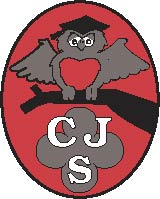 